Résumé de Nouvelles #_____    				      Nom: _____________________________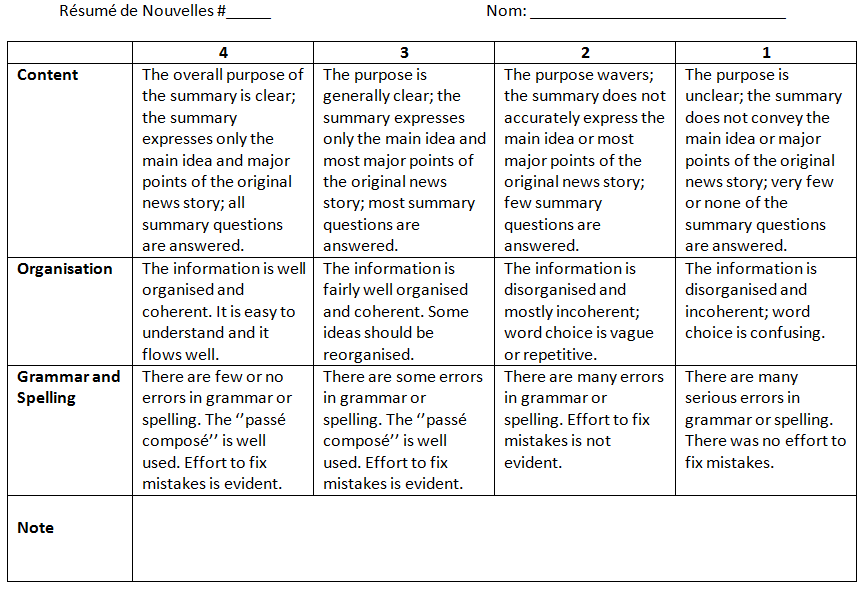 4321ContentThe overall purpose of the summary is clear; the summary expresses only the main idea and major points of the original news story; all summary questions are answered.The purpose is generally clear; the summary expresses only the main idea and most major points of the original news story; most summary questions are answered.The purpose wavers; the summary does not accurately express the main idea or most major points of the original news story; few summary questions are answered.The purpose is unclear; the summary does not convey the main idea or major points of the original news story; very few or none of the summary questions are answered.OrganisationThe information is well organised and coherent. It is easy to understand and it flows well.The information is fairly well organised and coherent. Some ideas should be reorganised.The information is disorganised and mostly incoherent; word choice is vague or repetitive.The information is disorganised and incoherent; word choice is confusing.Grammar and SpellingThere are few or no errors in grammar or spelling. The ‘’passé composé’’ is well used. Effort to fix mistakes is evident.There are some errors in grammar or spelling. The ‘’passé composé’’ is well used. Effort to fix mistakes is evident.There are many errors in grammar or spelling. Effort to fix mistakes is not evident.There are many serious errors in grammar or spelling. There was no effort to fix mistakes.Note